RIWAYAT HIDUP Darul Irsyad Chairan, Panggilan Ayul lahir pada tanggal 05 Maret 1994 di Watampone. Penulis merupakan anak ketiga dari tiga bersaudara hasil buah kasih dari pasangan Adnan Syam Chairan, S.Sos dan Hasnawati UCE. Peneliti sekarang 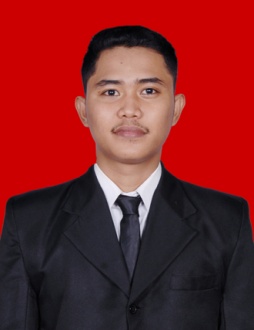 bertempat tinggal di jalan Terong No.63 Kota Makassar. Penulis mulai pendidikan di TK Matahari di Watampone pada tahun 1999, kemudian masuk SD Negeri 13 Biru Watampone pada tahun 2000, dan tamat pada tahun 2006, kemudian masuk di SMP Negeri 1 Watampone, dan tamat pada tahun 2009. Pada tahun yang sama, penulis melanjutkan pendidikan di SMA Negeri 2 Watampone, dan tamat tahun 2012.  Penulis berhasil lulus di Universitas Negeri Makassar Fakultas Ilmu Pendidikan Jurusan Pendidikan Luar Sekolah Strata satu (S1) pada tahun 2013. Adapun Pengalaman Organisasi pengurus HIMAPLUS FIP UNM.
